Actividades SugeridasOBJETIVO DE APRENDIZAJE OA_5DESCRIPCIÓN DE LA ACTIVIDADDemostrar comprensión de las narraciones leídas: > extrayendo información explícita e implícita > reconstruyendo la secuencia de las acciones en la historia > identificando y describiendo las características físicas y sentimientos de los distintos personajes > recreando, a través de distintas expresiones (dibujos, modelos tridimensionales u otras), el ambiente en el que ocurre la acción > estableciendo relaciones entre el texto y sus propias experiencias> emitiendo una opinión sobre un aspecto de la lecturaProfundizar la comprensión de un cuento6.El docente entrega un cuento a los estudiantes y trabaja con ellos el vocabulario que en él aparece. De tarea, les pide que lo lean en sus casas  y estén listos para comentarlo al día siguiente. La próxima hora de Lenguaje, el profesor lee el cuento junto con los estudiantes una vez sin detenerse. Posteriormente los alumnos contestan en su cuaderno algunas preguntas que el docente ha preparado para que reflexionen sobre la lectura y, una vez que terminan, las comentan con el resto del curso. Por ejemplo, leen el cuento folclórico ruso Los doce meses del año y responden las siguientes preguntas: > Describa a cada una de las hermanas del cuento: Dobrunka y Zloboga. >¿Por qué la madre de Zloboga odia a su hijastra Dobrunka? > ¿A qué se refiere la expresión “Zloboga vivía como una princesa”? > ¿Por qué la madrastra quiere deshacerse de Dobrunka? >¿Qué opina del trato que la madrastra da a Dobrunka? ¿Por qué? > ¿Por qué Dobrunka no puede encontrar en un principio las flores que pide su hermana?>¿Por qué enero (junio, de acuerdo con la versión original) es el mes indicado para ayudar a la muchacha a encontrar las fresas que busca? >¿Por qué los meses del año ayudan a Dobrunka, pero no a Zloboga? Se recomienda realizar actividades como esta con frecuencia para guiar a los estudiantes a reflexionar sobre los aspectos más relevantes de los cuentos y ayudarlos a construir el significado de los mismos.! Observaciones al docente: Antes de la lectura de cuentos y leyendas, es necesario que el profesor trabaje con los estudiantes el vocabulario y los conceptos que pueden dificultar la comprensión de los textos. Igualmente, es imprescindible que el docente verifique que los estudiantes tengan los conocimientos mínimos para comprender lo que leen y, en caso de no ser así, explique a los alumnos los hechos o fenómenos de los que se habla en el cuento para que puedan comprenderlos cuando se hace alusión a estos. En el caso del cuento Los doce meses del año, es importante que el profesor adapte el texto a las estaciones del hemisferio sur, ya que los meses indicados en el cuento se corresponden con las estaciones del hemisferio norte, lo que puede resultar muy confuso para los alumnos.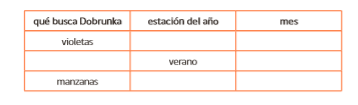 